Муниципальное бюджетное общеобразовательное учреждениеЛенинская средняя общеобразовательная школаОТЧЕТ О РЕЗУЛЬТАТАХ САМООБСЛЕДОВАНИЯ  МУНИЦИПАЛЬНОГО БЮДЖЕТНОГО ОБЩЕОБРАЗОВАТЕЛЬНОГО УЧРЕЖДЕНИЯ ЛЕНИНСКОЙ СРЕДНЕЙ ОБЩЕОБРАЗОВАТЕЛЬНОЙ ШКОЛЫ  поселка Долотинки Миллеровского района Ростовской области  за 2022 календарный годп.Долотинка2023г.      Самообследование проведено в соответствии с приказом Министерства образования и науки Российской Федерации от 14.06.2013 № 462 «Об утверждении Порядка проведения самообследования образовательной организацией» (с изменениями от 14.12.2017), приказом Министерства образования и науки Российской Федерации от 10.12.2013 № 1324 «Об утверждении показателей деятельности образовательной организации, подлежащей самообследованию», приказом директора МБОУ Ленинской  СОШ от 29.03.2023№ 50 «О проведении самообследования в МБОУ Ленинской СОШ».Результаты самообследования представлены по состоянию на 1 января 2023г.Аналитическая частьОбщие сведения об образовательной организацииПолное наименование образовательной организации в соответствии с уставом: муниципальное  бюджетное общеобразовательное учреждение Ленинская средняя общеобразовательная школа Миллеровского района Ростовской областиКраткое наименование организации образовательной организации в соответствии с уставом:                           МБОУ Ленинская СОШУчредитель	(учредители):             Муниципальное учреждение Управление образования   Миллеровского районаМеста осуществления образовательной деятельности в соответствии с лицензией на право осуществления образовательной деятельности:      346110, Ростовская область, Миллеровский район, п. Долотинка, улица Школьная, 5.1.5. Телефон: 8(86385)39-1-41Адрес электронной почты: nfn34@yandex.ruАдрес для внесения в банк данных об аккредитованных образовательных учреждениях:Сведения о наличии лицензии на право осуществления образовательной деятельности и свидетельства о государственной аккредитации:Сведения о руководителе образовательной организации:Оценка системы управления организации   Управление осуществляется на принципах единоначалия и самоуправления. Административные                     обязанности распределены согласно Уставу, штатному расписанию, четко распределены функциональные обязанности согласно квалификационным характеристикам.    Основным видом деятельности МБОУ Ленинской СОШ (далее – Школа) является реализация общеобразовательных программ:основной образовательной программы начального общего образования;основной образовательной программы основного общего образования;основной образовательной программы среднего общего образования.Также Школа реализует  дополнительные общеразвивающие программы.Школа расположена в Миллеровском  районе.  Большинство семей обучающихся проживает в домах типовой застройки: 60 процентов − рядом со Школой, 40 процентов – в близлежащих поселках и подвоз детей осуществляется на двух школьных автобусах.3.Органы управления, действующие в ШколеДля осуществления учебно-методической работы в Школе создан Методический совет, четыре предметных методических объединения и методическое объединение классных руководителей.Существующая система управления образовательной организацией способствует достижению поставленных целей и задач, запросам участниковобразовательного процесса, реализации компетенций образовательной организации, закрепленных в ст. 26 и ст. 28 Федерального закона № 273-ФЗ от 27.12.2012 «Об образовании в Российской Федерации».4.Оценка образовательной деятельности.                  Образовательная деятельность организуется в соответствии:с Федеральным законом от 29.12.2012 № 273-ФЗ «Об образовании в Российской Федерации»;приказом Минобрнауки от 06.10.2009 № 373 «Об утверждении и введении в действие федерального государственного образовательного стандарта начального общего образования»;приказом Минобрнауки от 17.12.2010 № 1897 «Об утверждении федерального государственного образовательного стандарта основного общего образования»;приказом Минобрнауки от 17.05.2012 № 413 «Об утверждении федерального государственного образовательного стандарта среднего общего образования»;СП 2.4.3648-20 «Санитарно-эпидемиологические требования к организациям воспитания и обучения, отдыха и оздоровления детей и молодежи»;СанПиН 1.2.3685-21 «Гигиенические нормативы и требования к обеспечению безопасности и (или) безвредности для человека факторов среды обитания» (действуют с 01.03.2021);СП 3.1/2.4.3598-20 «Санитарно-эпидемиологические требования к устройству, содержанию и организации работы образовательных организаций и других объектов социальной инфраструктуры для детей и молодежи в условиях распространения новой коронавирусной инфекции (COVID-19)»;основными образовательными программами по уровням образования, включая учебные планы, календарные учебные графики;расписанием занятий.     Учебный план 1–4-х классов ориентирован на четырехлетний нормативный срок освоения основной образовательной программы начального общего образования (реализация ФГОС НОО), 5–9-х классов – на пятилетний нормативный срок освоения основной образовательной программы основного общего образования (реализация ФГОС ООО), 10–11-х классов – на двухлетний нормативный срок освоения образовательной программы среднего общего образования (ФГОС СОО).Форма обучения: очная.Язык обучения: русский. 5.Режим образовательной деятельностиНачало учебных занятий – 8 ч 30 мин.6.Общая численность обучающихся, осваивающих образовательные программы в 2022-23учебном  годуВсего в 2022 году в образовательной организации получали образование 104 обучающихся.Школа реализует следующие образовательные программы:дополнительные общеразвивающие программы.Разработаны и реализуются следующие образовательные программы:    Форма обучения – очная.Все образовательные программы обеспечивают:преемственность;освоение предметных знаний, умений и навыков через программы учебных предметов, курсов, модулей;освоение ключевых компетентностей через различные, внеаудиторные формы образовательной деятельности: проектные, исследовательские, трудовые, спортивные и др. занятия, как обязательной части учебного (образовательного) плана образовательного учреждения;практическую деятельность обучающихся, в целях приобретения общественно-полезного социального опыта через внеклассную, внеурочную видыобразовательной деятельности.Учебные планы всех общеразвивающих программ прошли этапы апробирования и корректировки на практике в учебном процессе. В ныне существующем виде они в полной мере отвечают требованиям:целостности (внутренней взаимосвязи компонентов учебного плана);сбалансированности (уравновешенности составляющих частей);преемственности   (последовательности   образовательных	программ выражения последовательности этапов развития личности, её способностей, мотивов деятельности);перспективности (наличия резервов, гибкости планов).Организация образовательного процесса осуществляется в соответствии с учебными планами, календарным учебным графиком, расписанием занятий.Школа отвечает на запросы всех социальных групп семей, индивидуализирует процесс обучения.Школа берет на себя значительную часть усилий общества по подготовке детей и подростков к взрослой жизни, созданию условий физического, морального, нравственного, интеллектуального и культурного их развития.Педагогический коллектив рассматривает использование образовательных технологий, обеспечивающих личностное развитие ребенка за счет уменьшения доли непродуктивной деятельности в учебном процессе, как ключевое условие повышения качества образования, снижения нагрузки обучающихся, более эффективного использования учебного времени. Во главу угла педагогической деятельности сотрудников ставится личность ребенка и его деятельность.7. Переход на обновленные ФГОСС 1 сентября 2022 года МБОУ приступила к реализации ФГОС начального общего образования, утвержденного приказом Минпросвещения от 31.05.2021 № 286, и ФГОС основного общего образования, утвержденного приказом Минпросвещения от 31.05.2021 № 287, в 1-х и 5-х классах. Школа разработала и приняла на педагогическом совете 28.08.2022 (протокол № 1) основные общеобразовательные программы – начального общего и основного общего образования, отвечающие требованиям новых стандартов, а также определила направления работы с участниками образовательных отношений для достижения планируемых результатов согласно новым требованиям.8.Обучающиеся с ограниченными возможностями здоровьяШкола реализует следующие АООП:адаптированная основная общеобразовательная программа основного общего образования обучающихся с интеллектуальными нарушениямиКатегории обучающихся с ограниченными возможностями здоровья, которые обучаются в Школе:с интеллектуальными нарушениями – 1 (0,8%).В МБОУ Ленинской СОШ  созданы условия для получения образования обучающимися с ОВЗ. общеобразовательные классы, где ребенок с ОВЗ обучается совместно с обучающимися без ограничений возможностей здоровья по индивидуальной адаптированной образовательной программе.В периоды дистанционного обучения педагогами  проводится работа по адаптации обучающегося  с ОВЗ. Также ведется работа с родителями обучающегося .12.Внеурочная деятельность.Организация внеурочной деятельности соответствует требованиям ФГОС уровней общего образования. Структура рабочих программ внеурочной деятельности соответствует требованиям стандартов к структуре рабочих программ внеурочной деятельности.Все рабочие программы имеют аннотации и размещены на официальном сайте Школы.Формы организации внеурочной деятельности включают: кружки, секции, летний лагерь. С 1 сентября 2022 года в планах внеурочной деятельности уровней образования выделено направление – еженедельные информационно-просветительские занятия патриотической, нравственной и экологической направленности «Разговоры о важном». Внеурочные занятия «Разговоры о важном» были включены в планы внеурочной деятельности всех уровней образования в объеме 34 часов.На основе примерной программы курса «Разговоры о важном», одобренной решением ФУМО (протокол от 15.09.2022 № 6/22), были разработаны рабочие программы внеурочных занятий «Разговоры о важном». Внеурочные занятия «Разговоры о важном» внесены в расписание и проводятся по понедельникам первым уроком еженедельно. Первое занятие состоялось 5 сентября 2022 года. Ответственными за организацию и проведение внеурочных занятий «Разговоры о важном» являются классные руководители.В первом полугодии 2022/23 учебного года проведено 16 занятий в каждом классе. Внеурочные занятия «Разговоры о важном» в 1–10-х классах:фактически проведены в соответствии с расписанием;темы занятий соответствуют тематическим планам Минпросвещения;формы проведения занятий соответствуют рекомендованным.Во время проверок не было выявлено затруднений при проведении внеурочных занятий: все классные кабинеты оснащены   мультимедийным оборудованием, которое работает исправно,  благодаря чему возможен показ видео, презентаций и проведение некоторых интерактивных заданий.Вывод. Проблем, повлиявших  на качество организации внеурочной деятельности выявлено не было. Планы внеурочной деятельности НОО, ООО и СОО выполнены в полном объеме.13.Количественный состав учащихся, занятых в объединения внеурочной деятельности по ФГОС  по классамВывод. Выявленные проблемы не повлияли на качество организации внеурочной деятельности. Благодаря внесению необходимых изменений планы внеурочной деятельности НОО, ООО и СОО выполнены в полном объеме, в основном удалось сохранить контингент обучающихся.14.Воспитательная работаЦель воспитательной работы школы: формирование общей культуры личности обучающихся, воспитание патриотизма и гражданской ответственности, высоких нравственных ценностей учащихся, развитие их интеллектуальных способностей в условиях здоровьесберегающей среды в рамках взаимодействия с семьёй и социумом.Данная цель охватывает весь педагогический процесс, пронизывает все структуры, интегрируя учебные занятия и внеурочную жизнь школьников, разнообразные виды деятельности, общения, традиции, всю общешкольную среду через выполнение следующих задач:Формировать гражданскую и правовую направленность личности, активную жизненную позицию, воспитывать гордость за своё Отечество и ответственность за судьбу своей страны.Создавать условия для проявления учащимися нравственных знаний, умений и совершения нравственно оправданных поступков.Создавать условия для становления, развития и совершенствования интеллектуальных возможностей учащихся средствами воспитательной работы.Формировать у учащихся всех возрастов понимания значимости здоровья для собственного самоутверждения.Создавать условия для позитивного общения учащихся в школе и за её пределами, для проявления инициативы и самостоятельности, ответственности, искренности и открытости в реальных жизненных ситуациях, интереса к внеклассной деятельности на всех возрастных этапах.Создавать систему целенаправленной воспитательной работы с родителями для активного и полезного взаимодействия школы и семьи.Создавать условия для учащихся для активного взаимодействия с социумом.Реализация системы оценки качества воспитательного процесса в образовательном учреждении.9. Повышение компетентности классных руководителей в области диагностики, мониторинга, оценки и самооценки деятельности детей и взрослых.Воспитательная работа 2022 году осуществлялась в соответствии с рабочими программами воспитания, которые были разработаны для каждого уровня и включены в соответствующую ООП.Воспитательная работа по рабочим программам воспитания осуществляется по следующим модулям:инвариантные «Внеурочная деятельность» (по ФГОС-2021) / «Курсы внеурочной деятельности»,  «Профориентация», вариативные – «Детские общественные объединения», «Школьные медиа», «Школьный спортивный клуб «Лидер»Воспитательные события в Школе проводятся в соответствии с календарными планами воспитательной работы НОО, ООО и СОО. Работа по гражданско-патриотическому воспитанию обучающихся МБОУ Ленинской СОШ организуется в рамках реализации рабочей программы воспитания, в частности вариативного модуля «Краеведение». Деятельность носит системный характер и направлена на формирование:гражданского правосознания;патриотизма и духовно-нравственных ценностей;экологической культуры как залога сохранения человечества и окружающего мира;активной гражданской позиции через участие в школьном самоуправлении.В 2022 году в рамках патриотического воспитания осуществлялась работа по формированию представлений о государственной символике РФ: изучение истории герба, флага и гимна РФ; изучение правил применения государственных символов; формирование ответственного отношения к государственным символам, в том числе знакомство с мерами ответственности за нарушение использования или порчу государственных символов и т. п.В рамках работы по формированию представлений о государственной символике были запланированы и реализованы следующие мероприятия:в рамках модуля «Внеурочная деятельность» (по ФГОС-2021)/«Курсы внеурочной деятельности» в план внеурочной деятельности включены курсы внеурочной деятельности «Геральдика России» в 5-м классе; педагоги внеурочной деятельности предусмотрели в рабочих программах новые формы проведения занятий (геральдические вечера, исторические экскурсии, викторины по истории госсимволов);в «Школьный спортивный клуб» проведены Дни здоровья, общешколные соревнования по различным видам спорта (футбол, волейбол, шахматы, легкая атлетика). Учащиеся школы принимали участие и в муниципальных соревнованиях по вышеперечисленным видам спорта.Деятельность педагогического коллектива по гражданско-патриотическому воспитанию осуществляется в соответствии с поставленными целью и задачами на удовлетворительном уровне. Все запланированные мероприятия реализованы в полном объеме.В МБОУ Ленинской  СОШ реализовываются 13 воспитательных направлений:Гражданско – патриотическое направление. Было реализовано следующим образом:2.Нравственное и духовное воспитание.       Было реализовано следующим образом:3.Воспитание положительного отношения к труду и творчеству.  Было реализовано следующим образом:4.Интеллектуальное воспитание.Было реализовано следующим образом:  5.Здоровьесберегающее воспитание.   Было реализовано следующим образом:6.Социокультурное и медиакультурное воспитание. Было реализовано следующим образом: 7.Культуротворческое и эстетическое воспитание. Было реализовано следующим образом:8.Правовое воспитание и культура безопасности. Было реализовано следующим образом:9.Воспитание семейных ценностей. Было реализовано следующим образом:10.Формирование коммуникативной культуры: Было реализовано следующим образом:11.Экологическое воспитание.  Было реализовано следующим образом:10.Работа с родителями. Было реализовано следующим образом:Эффективность воспитательной работы Школы в 2022 году оценивалась по результатам анкетирования обучающихся и их родителей, анкетирования педагогов, а также по результатам оценки личностных результатов школьников в динамике (по сравнению с предыдущим периодом). На основании этих данных можно сделать вывод о хорошем уровне организации воспитательной работы Школы в 2022 году.17. Дополнительное образованиеОхват дополнительным образованием в МБОУ Ленинской СОШ в 2022-2023 году составил 100 процентов.В 2022/23 учебном году Школа реализовывала 13 дополнительных общеразвивающих программ по шести направленностям:художественное («Мир вокального искусства», «Основы хореографического искусства», «Художественное оформление», «Мастерская солнца»);физкультурно-спортивное («Спортивные игры», «Футбол», «Волейбол»);социально-гуманитарное «Учусь учиться», «Школа волонтеров»);туристско-краеведческое («Юный патриот», «Краеведение»);естественно-научное («Юннат»);Данные о выборе направленностей дополнительного образования по годам представлены в гистограмме.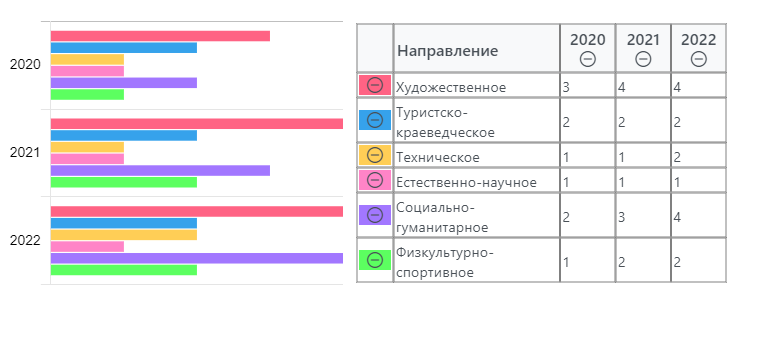 Во втором полугодии 2021/22 учебного года по программам технической и естественно-научной направленности занимались 40 процентов обучающихся, осваивающих дополнительные образовательные программы. В первом полугодии 2022/23 учебного года доля обучающихся, осваивающих дополнительные общеразвивающие программы технической и естественно-научной направленности, выросла на 15 процентов и составила 55 процентов. Это говорит о росте интереса обучающихся к освоению программ технической и естественно-научной направленности и необходимости увеличения количества программ по этим направленностям.С 1 сентября 2022 года в рамках дополнительного образования организован школьный спортивный клуб «Лидер». В рамках клуба реализуются программы дополнительного образования:волейбол – 3 группы;футбол – 2 группы;общая физическая подготовка – 2 группы;подвижные игры – 3 группы;ЮИД – 1 группа.В объединениях клуба было занято 75 обучающихся (72% обучающихся МБОУ Ленинской СОШ).Для успешной реализации проекта имеется необходимая материально-техническая база:спортивный зал, использующийся для проведения спортивных соревнований с участием школьников;музыкальная аппаратура для проведения мероприятий и организации общешкольных мероприятий (усилители звука, колонки, музыкальный центр, микрофоны);коллекция фонограмм и аудиозаписей для проведения воспитательных мероприятий.В 2022/23 учебном году в рамках клуба проведены следующие спортивные мероприятия:Вывод: программы дополнительного образования выполнены в полном объеме, охват дополнительным образованием по сравнению с 2021-2022 годом остался на уровне 100 процентов. Исходя из результатов анкетирования обучающихся и их родителей качество дополнительного образования существенно повысилось.18.Оценка качества кадрового обеспеченияВсего в коллективе 16 педагогических работника.	5	человек	(13%)	имеет квалификацию «Менеджер в образовании».    В настоящее время соответствуют требованиям профессионального стандарта 91 % педагогов школы.        Учитывая требования, которые предъявляются к профессиональному стандарту педагога, курсовую подготовку по различным направлениям педагогической деятельности в 2021 году прошли все 16 педагогов школы по различным направлениям. Задача на 2023 - 2024 годы завершить переход на профессиональный стандарт.    100% педагогов школы освоили онлайн-сервисы, начали применять современные образовательные технологии, цифровые образовательные ресурсы, вести электронные формы документации. Также учителя овладели основами работы с текстовыми редакторами, электронными таблицами, электронной почтой и браузерами, мультимедийным оборудованием. Наиболее популярными образовательными платформами и вспомогательными сервисами стали: РЭШ, videouroki.net, uchi.ru, school.yandex.ru, zoom.В целях распространения педагогического опыта за отчетный период с докладами и мастер - классами на конференциях, МО выступили 3 педагога школы. На всероссийских сайтах в сети Интернет и в печатных изданиях опубликован опыт работы 2 педагогов школы. Один педагог школы является  экспертами ОГЭ.На основании вышеизложенного, можно сказать, что педагогический коллектив эффективно работает по созданию условий для развития индивидуальной способности каждой личности, формированию информационно-коммуникативной и социальной компетентности учащихся, сохранению физического и психического здоровья, готовности школьников к продолжению образования после окончания школы, их       конкурентоспособности на рынке труда.                    19.Оценка содержания и качества подготовки обучающихсяПроведен анализ успеваемости и качества знаний по итогам 2020/21 учебного года. Статистические данные свидетельствуют об успешном освоении обучающимися основных образовательных программ.Статистика показателей за 2022год  Приведенная статистика показывает, что наблюдается в 2021 году отрицательная динамика  освоения основных образовательных программ.20.Количество класс-комплектов и их наполняемость21.Краткий анализ динамики результатов успеваемости и качества знанийРезультаты освоения учащимися программы начального общего образования по показателю «успеваемость» в 2022 годуЕсли сравнить результаты освоения обучающимися программы начального общего образования по показателю «успеваемость» в 2022году с результатами освоения учащимися программы начального общего образования по показателю «успеваемость» в 2021 году, то можно отметить, что процент учащихся, окончивших на «4» и «5», понизился  на 3 процента (в 2021м был 64%, в 2022г.- 61%), процент учащихся, окончивших на «5», понизился  на 2 процента (в 2021м – 12%, в 2022г -10%).22.Результаты освоения учащимися программы основного общего образования по показателю «успеваемость» в 2022 годуЕсли сравнить результаты освоения обучающимися программы основного общего образования по показателю «успеваемость» в 2022 году с результатами освоения учащимися программы основного общего образования по показателю «успеваемость» в 2021 году, то можно отметить, что процент учащихся, окончивших на «4» и «5», повысился на 6 процентов (в 2021-м был 31%, в 2022 – 37%), процент учащихся, окончивших на «5», понизился на 1 процент (в 2021-м –3%, в 2022 – 2%).23.Результаты освоения учащимися программы среднего общего образования по показателю «успеваемость» в 2022 годуРезультаты освоения учащимися программы среднего общего образования по показателю «успеваемость» в 2022 учебном году выросли на 4 процента (в 2021-м количество обучающихся, которые окончили полугодие на «4» и «5», было 67%, в 2022- 71%), процент учащихся, окончивших на «5» вырос на  7% (в 2021-м было 17%,в 2022 г.- 24%).Учебные результаты за 2021-2022 учебный год позволяют сделать выводы о соответствии полученных обучающимися знаний и навыков требованиям ФГОС НОО, ООО, СОО. В 2021-2022 учебном году в школе обучалось 131 человека. Неуспевающих  3 человека. Качество знаний по школе – 51 %,в начальной школе – 61%, в основном звене - 37%, в средней школе - 71%. На начало 2021-2022 учебного года – 124 человека.В 2022 году в связи с введением ограничительных мер в связи с распространением коронавирусной инфекции содержательная часть образовательных программ в 2021/2022 учебном году реализована с дистанционных образовательных технологий. Для этого использовались федеральные и региональные информационные ресурсы, в частности, платформа «Учи.ру», «Яндекс-учебник», «Российская электронная  школа». В сравнении с предыдущими годами наблюдаем повышение уровня качественных показателей.Анализ, проведенный по итогам освоения образовательных программ, показал, что режим обучения с применением дистанционных технологий дал учащимся широкие возможности применения информационных ресурсов, при этом ограничил их самостоятельность при выполнении заданий, что привело к проблеме - несоответствие показателя уровня качества обучения на конец 2021-2022 учебного года – реальному уровню знаний. Это показали диагностические контрольные работы и  ВПР, проведенные осенью 2022 года.24.Результаты ГИАВ 2022 году изменились условия прохождения ГИА. Девятиклассники сдавали экзамены в двух форматах: обязательные экзамены по русскому языку и математике в форме ОГЭ и один предмет по выбору в форме внутренней контрольной работы.ГИА-11 проходило в форме ЕГЭ (для тех, кто поступает в вузы) и ГВЭ (для тех, кто не планирует поступать в вузы). Выпускники 11-х классов, поступающие в вузы, сдавали один обязательный ЕГЭ по русскому языку и ЕГЭ по предметам по выбору. Выпускники, не поступающие в вузы, сдавали два экзамена в форме ГВЭ – по русскому языку и математике.Особенности проведения ГИА в 2021 году были обусловлены мероприятиями, направленными на обеспечение санитарно-эпидемиологического благополучия населения и предотвращение распространения новой коронавирусной инфекции (COVID-19).Общая численность выпускников 2020/21 учебного года25.ГИА в 9-х классахВ 2021/22 учебном году одним из условий допуска обучающихся  9-х классов к ГИА было получение «зачета» за итоговое собеседование. Испытание прошло 10.02.2022 в МБОУ Ленинской СОШ в очном формате. В итоговом собеседовании приняли участие 4 обучающихся (100%), все участники получили «зачет».В 2022 году все девятиклассники сдали ОГЭ по основным предметам – русскому языку и математике на достаточно низком  уровне. Успеваемость по математике и русскому языку за последние три года изменилась, уменьшилась на 50% .  Результаты ОГЭ по обязательным предметамТакже все выпускники 9 классов успешно написали внутренние контрольные работы по выбранным предметам. Результаты написания контрольных работ по предметам по выбору выявили стопроцентную успеваемость и в целом хорошее качество знаний обучающихся.Результаты контрольных работ в 9 классаЗамечаний о нарушении процедуры проведения ГИА-9 в 2022году не было, что является хорошим результатом работы с участниками образовательных отношений в сравнении с предыдущим годом.50% девятиклассников Школы успешно закончили 2021/22 учебный год и получили аттестаты об основном общем образовании. Итоговые результаты выпускников на уровне основного общего образования за три последних годаГИА в 11-х классахВ 2021/22учебном году одним из условий допуска обучающихся 11 класса к ГИА было получение «зачета» за итоговое сочинение. Испытание прошло 15.04.2022 в Школе. В итоговом сочинении приняли участие 5 обучающихся (100%), по результатам проверки все обучающиеся получили «зачет».В 2022 году все выпускники 11 класса (5 человек) успешно сдали ГИА. Из них 5 обучающихся сдавали ГИА в форме ЕГЭ. Результаты ЕГЭ по русскому языкуВ 2022 году ЕГЭ по математике был предметом по выбору. Обучающиеся, которые поступали в вузы, сдавали ЕГЭ по математике профильного уровня. Повышение баллов по математике в последние два года обусловлено тем, что этот предмет сдавали более подготовленные обучающиеся, которые поступают в вузы. Средний тестовый балл ЕГЭ по математике и русскому языку за два последних года В 2022 году из 5 обучающихся 11 класса, сдающих ЕГЭ, выбрали математику (профильный уровень) – 2 человека (40%). 5 обучающихся (100%) выбрали обществознание, 3 (60%) – историю, 1 (20%) – английский язык.   Качество сдачи экзаменов и средний балл свидетельствуют о том, что уровень знаний обучающихся выше среднего по всем предметам.Результаты ЕГЭ в 2021 годуВсе выпускники 11 классов успешно завершили учебный год и получили аттестаты. Количество медалистов за последние пять лет26. Получили медаль «За особые успехи в учении» в 2021–2022 учебном годуВыводы о результатах ГИА-9 и ГИА-11Обучающиеся 11-х классов показали стопроцентную успеваемость по результатам ГИА по всем предметам.Обучающиеся 9-х классов понизили успеваемость по результатам ГИА по обязательным предметам.По ГИА-9 средний балл выше 3 по обязательным предметам и по всем контрольным работам по предметам по выбору.По ЕГЭ средний балл по каждому из предметов выше 4. Среди выпускников 11-х классов аттестат с отличием и медаль «За особые успехи в учении» получили 3 человека (7%). 27.Результаты ВПРКоличественный состав участников ВПРВПР показали значительное снижение результатов по сравнению с итоговой оценкой за третью четверть по русскому языку и математике в 5 классах. Понизили свои результаты по русскому языку – 20 процента обучающихся, по математике – 16 процентов.Причины несоответствия результатов ВПР и оценок:отсутствие дифференцированной работы с обучающимися;низкий уровень сформированности навыков самоконтроля, включая навыки внимательного прочтения текста задания, предварительной оценки правильности полученного ответа и его проверки;Вопросы подготовки к ВПР, оценивания и интерпретации результатов и внесение изменений в рабочие программы в связи с необходимостью восполнения знаний рассмотрены на заседаниях МО и Методсовета. В поурочном планировании учителями учтены пробелы в знаниях обучающихся и материалы для отработки этих вопросов включены в планы уроков.Исходя из сложившейся ситуации, в плане работы Школы на 2021 год предусмотрены мероприятия, минимизирующие выявленные дефициты, закрепляющие достигнутые результаты на всех уровнях общего образования. Намечены методические мероприятия, включены в план ВСОКО.28.Активность и результативность участия в олимпиадах   В 2022 году проанализированы результаты участия обучающихся Школы в олимпиадах и конкурсах всероссийского, регионального, муниципального и школьного уровней.Весна 2022 года, ВсОШ. Количественные данные по всем этапам Всероссийской олимпиады школьников в 2021/22 учебном году показали стабильно высокий объем участия. Количество участников Всероссийской олимпиады школьников выросло с 75 процентов обучающихся Школы в 2020/21 году до 79 процентов в 2020/21 году.Осень 2022 года, ВсОШ. В 2021/22 году в рамках ВсОШ прошли школьный и муниципальный этапы. Анализируя результаты двух этапов, можно сделать вывод, что количественные показатели не изменились по сравнению с прошлым учебным годом, а качественные – стали ниже.В 2022 году был проанализирован объем участников дистанционных конкурсных мероприятий разных уровней. Дистанционные формы работы с учащимися, создание условий для проявления их познавательной активности позволили принимать активное участие в дистанционных конкурсах регионального, всероссийского и международного уровней. Результат – положительная динамика участия в олимпиадах и конкурсах исключительно в дистанционном формате.29.Востребованность выпускниковВ 2022 году уменьшилось число выпускников 9-го класса, которые продолжили обучение в общеобразовательных организациях региона. Количество выпускников, поступающих в вузы, стабильно по сравнению с общим количеством выпускников 11-го класса.ОЦЕНКА ФУНКЦИОНИРОВАНИЯ ВНУТРЕННЕЙ СИСТЕМЫ ОЦЕНКИ КАЧЕСТВА ОБРАЗОВАНИЯ    С целью снижения напряженности среди родителей по вопросу дистанционного обучения в 2021 году на сайте ОО был организован специальный раздел, обеспечена работа горячей телефонной линии по сбору информации о проблемах в организации и по вопросам качества дистанционного обучения. Была предложена анкета «Удовлетворенность качеством дистанционного обучения в школе».Результаты анализа анкетирования показывают положительную динамику удовлетворенности родителей по ключевым показателям в сравнении c 2021 год.По окончании 2021/22 учебного года в адрес Школы поступили благодарности от родителей отдельных классов в адрес педагогов, качественно организовавших период дистанционного обучения. Осенью количество обращений родителей по вопросам организации качества дистанционного обучения сократилось. Этому способствовала работа по обеспечению открытости материалов методического и психолого-педагогического характера по вопросам роли родителей в создании необходимых условий для обучения учащихся в случае временного их перевода на обучение с применением дистанционных и электронных форм.ОЦЕНКА КАДРОВОГО ОБЕСПЕЧЕНИЯВ целях повышения качества образовательной деятельности в Школе проводится целенаправленная кадровая политика, основная цель которой – обеспечение оптимального баланса процессов обновления и сохранения численного и качественного состава кадров в его развитии в соответствии с потребностями Школы и требованиями действующего законодательства.Основные принципы кадровой политики направлены:на сохранение, укрепление и развитие кадрового потенциала;создание квалифицированного коллектива, способного работать в современных условиях;повышение уровня квалификации персонала.На период самообследования в Школе работают 16 педагога, из них 2 – внутренних совместителей. Из них 3 человека имеет среднее специальное образование.1. В 2022 году результаты опроса, анкетирования, посещения уроков, в том числе в онлайн-формате, при выявлении профессиональных дефицитов педагогов-предметников и педагогов дополнительного образования показали, что 42 процента педагогов начальной, 32 процента – основной, 28 процентов – средней школы и 32 процента педагогов дополнительного образования нуждались в совершенствовании компетенций, а более 24 процентов всех учителей считали, что им не хватает компетенций для подготовки к дистанционным занятиям. Аналогичное исследование в 2022 году показало значительное улучшение данных: 22 процента педагогов начальной, 18 процентов – основной, 12 процентов – средней школы и 20 процентов педагогов дополнительного образования нуждаются в совершенствовании компетенций, и только 12 процентов всех учителей считают, что им не хватает компетенций для подготовки к дистанционным занятиям. Таким образом, полученные данные свидетельствуют об эффективности работы с кадрами и выбранными дополнительными профессиональными программами (повышение квалификации) по совершенствованию ИКТ‑компетенций, работе с цифровыми инструментами и необходимости работы с новыми кадрами по данному направлению.2. Анализ условий реализации программы начального общего образования и основного общего образования в части формирования функциональной грамотности обучающихся (способности решать учебные задачи и жизненные проблемные ситуации на основе сформированных предметных, метапредметных и универсальных способов деятельности), включающей овладение ключевыми компетенциями, составляющими основу готовности к успешному взаимодействию с изменяющимся миром и дальнейшему успешному образованию, показал недостаточную готовность педагогических кадров. Так, 30 процентов педагогов испытывают затруднения в подборе заданий, 17 процентов не видят значимости в применении такого формата заданий, 23 процента педагогов планируют применение данных заданий после прохождения соответствующего обучения. В связи с обязательным обеспечением условий формирования функциональной грамотности и недостаточной готовностью кадров в план непрерывного профессионального образования педагогических кадров МБОУ Ленинской СОШ включены мероприятия по оценке и формированию функциональной грамотности – читательской, математической, естественно-научной, финансовой, креативного мышления, глобальных компетенций в рамках внутриорганизационного обучения и организации обучения по дополнительным профессиональным программам (повышение квалификации) педагогов предметных и метапредметных профессиональных объединений.3. Анализ кадрового потенциала МБОУ Ленинской СОШ для внедрения требований нового ФГОС основного общего образования в части обеспечения углубленного изучения учебных предметов с целью удовлетворения различных интересов обучающихся показывает недостаточную готовность педагогов. Только 30 процентов учителей имеют опыт преподавания предметов на профильном уровне в рамках среднего общего образования. В связи с чем принято решение о пересмотре плана непрерывного профессионального образования педагогических и управленческих кадров в МБОУ Ленинской СОШ на 2022-й и последующие годы, развитии системы наставничества и адресной подготовки педагогов по выбранным обучающимися учебным предметам для углубленного изучения на уровне основного общего образования, внедрении системы наставничества и работы в парах.Оценка учебно-методического обеспеченияВ соответствии с образовательными программами школы, государственными образовательными стандартами, Положением о рабочей программе учителя, преподавание учебных предметов проводится согласно Рабочим программам по всем учебным предметам. При составлении своей рабочей программы учителя опираются на учебники из утвержденного УМК школы, примерные или авторские программы по предмету.Обучение учащихся во внеурочной деятельности ведется согласно рабочим программам, разработанным на основании Положения о рабочей программе внеурочной деятельности обучающихся. Обучение по программам дополнительного образования ведется согласно рабочим программам, разработанными на основе Положения о рабочей программе кружка.Рабочие программы составляются учителями в мае-июне, принимаются на педагогическом совете, затем утверждаются приказом по школе.Кроме рабочих программ у каждого учителя-предметника имеются методические разработки по всем предметам и классам. В последние годы многие учителя приобрели мультимедийные издания программ, поурочных планов, технологических карт.В целях систематизации подготовки выпускников к государственной итоговой аттестации, учащихся переводных классов к промежуточной аттестации, все учителя используют в работе КИМы по государственной итоговой аттестации, сборники примерных вариантов ВПР, различные издания методических рекомендаций по подготовке к ВПР, ОГЭ, ЕГЭ.Обеспечение учебниками в соответствии с федеральными перечнями учебниковУчебное и программно-методическое обеспечение образовательного процесса находится на достаточном уровне по всем компонентам учебного плана и соответствует реализуемым образовательным программам.Оценка библиотечно-информационного обеспеченияШкольная библиотека находится в основном здании школы. Занимает один учебный            класс, площадью 48,0 кв.м. и отдельное книгохранилище для учебного фонда.Библиотека оборудована столами для читателей (3), стеллажами (7). Имеет                 компьютерное оборудование, принтер.В библиотеке оборудованы: рабочее место библиотекаря и зона читального зала на 6 посадочных мест.Разработаны и утверждены:«Положение о библиотеке»«Правила пользования библиотекой»«Должностная инструкция библиотекаря»«План работы школьной библиотеки»Основными направлениями деятельности библиотеки являлись:-содействие учебно-воспитательному процессу путем библиотечно-библиографического и информационного обслуживания учащихся и педагогов;-приобщение детей к ценностям мировой и отечественной культуры;-формирование навыков независимого библиотечного пользователя, обучение поиску, отбору и  критической оценке информации;-привитие любви к родному краю;-овладение новыми технологиями работы; формирование комфортной библиотечной среды;Библиотека укомплектована:-научно-популярной, справочной, художественной литературой для детей;-педагогической и методической литературой для педагогических работников;-учебниками и учебными пособиями.Основные показатели работы библиотеки:      Общий фонд –10763       Фонд учебников – 3270Фонд художественной и познавательной литературы – 4134Справочный материал – 575 Педагогическая литература - 258 Количество книго-выдачи –5240Количество посещений –5135Обеспеченность учебниками в % (общий уровень по школе) – 100%По диаграммам видно, что количество читателей и посещений уменьшается.Учащиеся 1-4 классов в основном читают детскую периодику. Библиотека снабжена детскими изданиями художественной и научно-популярной литературы. Читатели 9-11 классов читают программные произведения по литературе, а также художественную литературу. Самая низкая посещаемость в 6-8 классах. Это обусловливается тем, что учебники литературы, как правило, содержат тексты всех программных произведений, и у многих детей имеются компьютеры и выход в Интернет.Работа с фондом учебной литературы. Поступило учебников – 511 экз.Списано по разным причинам учебников и учебных пособий – 0 экз.Библиотекарем проводились библиотечные уроки: «Путешествие в книгоград», «О том, как создавались книги». Также проводились классные часы на тему Знакомство с «Книжным домом» для 1 класса, «Есть у России Праздник…», «Жизнь по датам», «Толерантность в школе»; выставки «И память о войне нам книга оставляет…», «Друзья мои, прекрасен наш союз…», «Зимняя сказка», «Книги – юбиляры нового года» и другие.Важнейшим направлением деятельности библиотеки является раскрытие фонда через выставки. В библиотеке оформляются разнообразные выставки как к юбилейным и знаменательным датам, и проведению предметных недель. Также имеются постоянно действующие книжные выставки.Подбирая материал к выставкам, библиотека старалась раскрыть не только историю праздника, сообщить интересные факты, но и предложить литературу с выставки и побеседовать с читателями.Особое внимание уделяется выставкам, посвященным писателям - юбилярам. Читателям предлагается краткая биография писателя, выставляются его книги, проводятся мини-викторины. Оформлена выставка «Книги – юбиляры». Большое внимание при работе с читателями обращается на организацию информационной среды в библиотеке. Информационная среда - это не только фонд библиотеки, а это еще и окружающее учащихся определенным образом организованное пространство библиотеки. Большой выбор наглядных средств, яркие надписи выставок, красочные плакаты - все это привлекает юного читателя в школьную библиотеку, создает атмосферу радости общения.Деятельность библиотеки неразрывно связана с духовно-нравственным, эстетическим и патриотическим воспитанием. Что бы ни делала библиотека, главная ее цель – приобщение к чтению, к родному слову, к истории и современной жизни нашей страны. Систематически обновлялся стенд«В ожидании праздника», где дети могли познакомиться с историей создания и содержанием российских, казачьих и православных праздников.Общее количество мероприятийиз них:Общение с читателями составляет значительную часть работы школьной библиотеки. Проводится работа по пропаганде книги и библиотеки, по привлечению учащихся в библиотеку, систематическому чтению.   •	для привлечения учащихся к систематическому чтению – проводятся экскурсии в библиотеку (начальная школа), Недели детской книги и т.д., которые позволяют раскрыть книжный фонд библиотеки, стимулируют свободное чтение детей и подростков. •	помощь в подготовке к участию в школьных и городских конкурсах. •	проводятся уроки по внеклассному чтению. Библиотечные уроки и выставки книг проведены согласно плану. Низкие количественные показатели выдачи книг объясняются тем, что у детей среднего звена снижается интерес к чтению. У детей начального звена формируется потребность к чтению, но библиотека не может удовлетворить в полной мере запросы читателей, т.к. остро нуждается в современных печатных изданиях художественной и научно-популярной литературы. Учащимся начальных классов не хватает ярких, красочных книг. Также причинами снижения интереса к чтению являются увлечение компьютерными играми и Интернетом. Учебной литературой учащиеся обеспечены полностью. В целом работу школьной библиотеки можно считать успешной.Информационно-технологическое обеспечение, библиотечно-информационная база соответствуют требованиям ФГОС, отвечают нормам действующего законодательства и позволяют качественно организовывать образовательный процесс.Условия обеспечения образовательного процесса отвечают законодательства и позволяют качественно организовывать образовательный процесс.                       ОЦЕНКА МАТЕРИАЛЬНО-ТЕХНИЧЕСКОЙ БАЗЫМатериально-техническое обеспечение Школы позволяет реализовывать в полной мере образовательные программы. В Школе оборудованы 20 учебных кабинета, 20 из них оснащены современной мультимедийной техникой, в том числе:лаборатория по физике;лаборатория по химии;лаборатория по биологии;три компьютерных класса;Доступ в школу  осуществляется через вход, оборудованный пандусом.Оборудованы спортивный  зал, столовая и пищеблок.Асфальтированная площадка для игр на территории Школы оборудована полосой препятствий:металлические шесты, две лестницы, лабиринт. Анализ данных, полученных в результате опроса педагогов на конец 2021 года, показывает положительную динамику в сравнении с 2020 годом по следующим позициям:материально-техническое оснащение МБОУ Ленинской СОШ позволяет обеспечить реализацию основных образовательных программ с применением дистанционных образовательных технологий на уровне начального общего, основного общего и среднего общего образования на 100 процентов, в отличие от ранее – 65 процентов;качественно изменилась оснащенность кабинетов биологии, химии и физики, оснащены ноутбуками и стационарными компьютерами и высокотехнологическим оборудованием  «Точка Роста», 100 процентов кабинетов (вместо 85% в 2020 году) имеют доступ к интернету для выполнения необходимых задач в рамках образовательной деятельности.Рассмотрено и рекомендовано к утвержднениюна заседании педсоветапротокол №8 от «07» апреля 2023г.УтверждаюДиректор школы____________Головкова Т.В.Приказ №49 от «07» апреля 2023Почтовый индекс346110Субъект Российской ФедерацииРостовская областьМуниципальный район/городской округМиллеровский районНаселенный пункт            п.ДолотинкаУлицаулица Школьная, 5.Номер дома5№ п/пВид документаРегистрацио нный номер и датавыдачиОрган, выдавший документСрок окончания действия1.Документ, подтверждающий наличие лицензии на право осуществления образовательной деятельности№ 4554 от 02.04.2015 годаРегиональная служба понадзору	иконтролю в   сфере образования Ростовскойобластибессрочно2.Свидетельство о государственной аккредитации№ 2839 от 05.11.2015Региональная служба понадзору	иконтролю	в   сфере образования Ростовскойобласти21.02.2024г№ п/пДолжностные лицаНаименованиедолжностиФамилия, имя,отчество1.РуководительдиректорГоловкова Татьяна ВасильевнаНаименование  органаФункцииДиректорДиректор несет ответственность за руководство образовательной, научной, воспитательной работой и организационно-хозяйственной деятельностью Школы.осуществляет текущее руководство деятельностью Школы, в том числе:организует работу Школы;в порядке, установленном действующим законодательством, на основании договора о закреплении муниципального имущества на праве оперативного управления распоряжается  имуществом и денежными средствами Школы;выдает доверенности, имеет право открывать в банках расчетные и другие счета;в пределах своей компетенции издает приказы и другие акты, обязательные для выполнения всеми работниками и обучающимися Школы; принимает и увольняет педагогических работников, заключая с ними трудовые договоры, применяет к ним меры дисциплинарного взыскания и поощрения, несет ответственность за уровень их квалификации;распределяет учебную нагрузку и должностные обязанности;устанавливает штатное расписание Школы;осуществляет контроль деятельности педагогических работников, в том числе, посещает      учебные занятия, воспитательные мероприятия;организует разработку и обеспечение мероприятий гражданской обороны на мирное  время, а также планов повышения устойчивости функционирования Школы в чрезвычайных ситуациях.Управляющий   совет-принимает долгосрочные программы, в том числе Программу развития Школы (по представлению директора), Устав, изменения и (или) дополнения к нему, изменения и дополнения правил внутреннего распорядка Школы;-рассматривает (по представлению директора) смету расходования средств, полученных Школой от уставной, приносящей доходы деятельности, и из иных внебюджетных источников;-вносит директору Школы предложения в части материально-технического обеспечения и оснащения образовательного процесса, оборудования помещений Школы (в пределах выделяемых средств); создание в Школе необходимых условий для организации питания, медицинского обслуживания обучающихся; проведение мероприятий по охране и укреплению здоровья обучающихся;-участвует в принятии решения о создании общественных (в том числе детских и молодежных) организаций (объединений), а также может запрашивать отчет об их деятельности.-участвует в подготовке публичного (ежегодного) доклада директора Школы и заслушивает отчет по итогам учебного и финансового года;-согласует локальные нормативные акты, затрагивающие права обучающихся и работников  Школы.Педагогический  совет- рассматривает и рекомендует к утверждению локальные нормативные акты, планы работы Школы, образовательные программы Школы;-обсуждает вопросы содержания, форм и методов образовательного процесса;-организует выявление, обобщение, распространение, внедрение педагогического опыта;-заслушивает информацию и отчеты педагогических работников Школы, доклады представителей организаций и учреждений, взаимодействующих со Школой по вопросам образования и воспитания подрастающего поколения, в том числе сообщения о проверке соблюдения санитарно-гигиенического режима Школы, об охране труда, здоровья и жизни обучающихся и другие вопросы образовательной деятельности;-принимает решение о проведении промежуточной аттестации по результатам учебного года, о допуске обучающихся к государственной аттестации выпускников Школы, переводе в следующий класс или оставлении на повторный курс обучения; окончании школы, выдаче соответствующих документов об образовании, о награждении обучающихся за успехи в обучении медалями, грамотами, похвальными листами;-осуществляет текущий контроль успеваемости и промежуточной аттестации обучающихся;-принимает решение о представлении к награждению работников Школы отраслевыми и государственными наградами;-делегирует представителей педагогического коллектива в Управляющий совет Школы;Общее собрание работников-вносит предложения по вопросам охраны и безопасности условий образовательного процесса и трудовой деятельности, охраны жизни и здоровья обучающихся и работников Школы;-принимает меры по защите чести, достоинства и профессиональной репутации работников Школы, предупреждает противоправные вмешательства в их трудовую деятельность;-вносит предложения о поощрении работников Школы;-принимает Коллективный договор и дополнения к нему;-согласовывает локальные акты, регулирующие трудовые отношения с работниками Школы;-избирает представителей работников в «Комиссию по трудовым спорам Школы»;-принимает решение о начале и завершении забастовки.КлассыКоличество сменПродолжительность урока (мин.)Количество учебных дней в неделюКоличество учебных недель в году11Ступенчатый режим:35 минут (сентябрь–декабрь);40 минут (январь–май)5332–11145534Название образовательной программыЧисленность обучающихсяОсновная образовательная программа начального общего образования41Основная образовательная программа основного общего образования59Основная общеобразовательная программа среднего общего образования4№ п\пРеализуемая программаСрок освоения    Документ, получаемый по окончанию изучения1Основная образовательная программа начальногообщего образования (ООП НОО ФГОС)4 годаСвидетельство об окончании начальнойшколы2Основная образовательная программа основногообщего образования (ООП ООО ФГОС)5 летАттестат о среднем общем образовании3Адаптированная основная образовательная программа основного общего образования обучающихся с задержкой психическогоразвития.5 летСвидетельство об обучении 4Основная образовательная программа среднегообщего образования (ООП СОО ФГОС)2 годаАттестат о среднем общем образовании5Дополнительные общеразвивающие программы.КлассДуховно-нравственноеДуховно-нравственноеДуховно-нравственноеХудожественно-ЭстетическоеХудожественно-ЭстетическоеХудожественно-ЭстетическоеСпортивно-ОздоровительноеСпортивно-ОздоровительноеСпортивно-ОздоровительноеСоциальное.Социальное.Социальное.Научно-ПознавательноеНаучно-ПознавательноеНаучно-ПознавательноеИтогоИтогоИтогоКласс2020202120222020202120222020202120222020202120222020202120222020202120221815781578157815781578157226811268112681126811268112681131025151025151025151025151025151025154141081410814108141081410814108513132013132013132013132013132013132061113101113101113101113101113101113107151210151210151210151210151210151210861496149614961496149614991341013410134101341013410134101051245124512451245124512411650650650650650650Всего127129104127129104127129104127129104127129104127129104№п\пНаименование мероприятияКоличествоучастниковклассы1Вахта «Памяти», акция «Георгиевская лента», митинг 9 Мая,1041-102Митинг в память о жертвах Беслана1041-103День призывника- 2020г4104Участие в учебно-полевых сборах.4105День Конституции РФ1041-106Библиотечный урок, посвященный государственной символике РФ355-77День Государственного флага РФ1041-108Встречи с казаками Миллеровского юрта1045-10№п\пНаименование мероприятияКоличествоучастниковклассы1Акция «Мы- патриоты»209-102Представление «Казачья удаль»1041-103«А, ну-ка, мальчики»905-10  4Литературно-музыкальная композиция «Войны страницы»1041-10№п\пНаименование мероприятияКоличествоучастниковк1Дня Самоуправления12102День Учителя1041-103Благоустройство и озеленение территории школьного двора1041-104День здоровья1041-105День пожилого человека255-106Просмотр фильмов «Уроки добра»581-47День матери1041-108«Загадочная осень-конкурс поделок»451-109Бал маскарад269-1010Круглый стол атаманов школы «Память геноциду казачества»269-1011Единый День профориентации269-1012Конкурс стенгазет, плакатов и рисунков по толерантности «Мы – дети разных народов, но мы вместе»1041-10№п\пНаименование мероприятияКоличествоучастниковклассы1Конкурс чтецов «Мы будем помнить»164-102Смотр отрядов ЮИД105-63Велопробег в рамках акции «Внимание, дети!»(И взрослые и дети)157-104Акции «Зебра пришла в школу», «Ребенок – пассажир»1041-105Неделя «Несовершеннолетний нарушитель ПДД»1041-106Акция «Сбавь скорость!», «Детское кресло».741-77Экологический марафон «Сохраним планету Земля!»205-88Акция «Синичкин день»,701-69Конкурс рисунков «Неопалимая Купина»35-7№п\пНаименование мероприятияКоличествоучастниковклассы1Месячник по здоровому образу жизни «Мы - за здоровый образ жизни!»1041-102Месячник « Мы за здоровый образ жизни»1041-103Акция «Школа – территория здоровья»1041-104Международный День борьбы со СПИДом «Здоровый Я – здоровая Россия»745-105Мероприятие «Путешествие по станциям безопасности»561-46Соревнования между классами по мини-футболу455-107День Здоровья1041-10№п\пНаименование мероприятияКоличествоучастниковклассы1Неделя толерантности1041-102Акция «Мы разные, но мы вместе»1041-103Беседы по профилактике экстремизма, терроризма1041-104День памяти жертв Беслана1041-105Конкурс рисунков «Наш шар земной»981-7№ п\пНаименование мероприятияКоличество участниковклассы1Рейды по проверке внешнего вида1041-102Выставки  рисунков, поделок741-63Дни добрых дел1711-104Конкурс инсценированной песни «И земля сомкнулась над живыми»1041-10№п\пНаименование мероприятияКоличествоучастниковклассы1Круглый стол «Знаешь ли ты свои права?»325-82ЮИД. Смотр готовности106-73Акция «Детское кресло. Пристегнись»561-44Акция «Зебра пришла в школу»1041-105Пятиминутки по ПДД1041-106Велопробег157-107Акция «Внимание, дети!»1041-10№п\пНаименование мероприятияКоличествоучастниковклассы1Классные часы о роли семьи в жизни ребенка1041-102Лекторий для родителей1041-103Общешкольные родительские собрания951-10№п\пНаименование мероприятияКоличествоучастниковКлассы1Конкурс «Мир начинается с чистоты»1041-102Дни профориентации «Сделай свой выбор»269-103Социологические опросы, беседы, круглые столы «Я в этом мире»525-10№п\пНаименование мероприятияКоличествоучастниковКлассы1Акция «Порядок в школьном дворе»1041-102Акция «Синичкин дом»247-93Экологический марафон545-94Беседы, классные часы, круглые столы об экологической обстановке 1041-10№п\пНаименование мероприятияКоличествоучастниковклассы1Классные родительские собрания, в т.ч. в формате онлайн1041-102Совместные рейды101-103Всеобучи для родителей, в т.ч. в формате онлайн801-10№ п/пМероприятиеМесто проведенияДата и время проведенияКоличество участников1День здоровьяШкольная площадка07.09.2022Обучающиеся 1-10 классов1Соревнование по мини-футболу среди обучающихся 5–8-х классов «Осенний мяч»Школьная площадка13.09.202212:00Обучающиеся 5–8-х классов, 43 человека, 4 команды2«Веселые старты», школьный этапСпортивный зал28.10.202214:00обучающиеся 2-6 классов3Первенство по волейболу среди девушек 8–10-х классовСпортивный зал30.11.2022Обучающиеся  8–10 классов4Первенство среди юношей в рамках месячника Оборонно-массовой работыСпортивный зал15-22.02.2023обучающиеся 2-10 классов5Весенний день здоровьяШкольная площадка08.04.2023обучающиеся 2-10 классов6Туристический походМикрорайон школы15.05.2023обучающиеся 2-10 классовКоличество педагогическихработниковИз них соответствуют категории:Из них соответствуют категории:Из них соответствуют категории:Из	них	не	имеющих подтверждения СЗДКоличество педагогическихработниковВысшейПервойСЗДИз	них	не	имеющих подтверждения СЗД161(6%)3(18%)13(76%)0 (0%)Количество педагогических работниковИз них имеют образование:Из них имеют образование:Из них имеют образование:имеют стаж:имеют стаж:имеют стаж:имеют стаж:Количество педагогических работниковВысшееСредне- специальноеСредне(студенты )до 5 летОт 5 до15 летОт 15 до25 летСвыше 25 лет1612 (81%)3 (19%)0 (0%)2 (13%)0 (0%)5(25%)9(56%)Количество педагогических работниковИз них имеют возрастИз них имеют возрастИз них имеют возрастИз них имеют возрастИз них имеют возрастКоличество педагогических работниковдо	25летот 25 до 35от 35 до 45от 45 до 55старше 55162 (13%)0(0%)4(25%)4 (25%)6 (38%) –пенсионного возраста )Количество педагогическихработниковИз	них	имеют научную степеньИз них имеют наградыПрошли	в	2020г. курсы повышенияквалификацииПрошли в 2020г. переподготовку160 (0%)2 (9%)7(44%)1( 6%)№ п/пПараметры статистики2021/22учебный год1Количество детей, обучавшихся на конец учебного года, в том числе:1041– начальная школа411– основная школа591– средняя школа42Количество обучающихся, оставленных на повторное обучение:22– начальная школа–2– основная школа22– средняя школа–3Не получили аттестата:13– об основном общем образовании13– о среднем общем образовании–4Окончили Школу с аттестатом особого образца:04– в основной школе04– в средней школе0Учебный годКоличество класс-комплектовКоличествоучащихсяНаполняемость2 ступень обучения2 ступень обучения2 ступень обучения2 ступень обучения2022456143 ступень обучения3 ступень обучения3 ступень обучения3 ступень обучения202255410,84 ступень обучения4 ступень обучения4 ступень обучения4 ступень обучения20222178,5Всего по школеВсего по школеВсего по школеВсего по школе20221112811,6КлассыВсего учащихсяИз них успеваютИз них успеваютОкончили годОкончили годОкончили годОкончили годНе успеваютНе успеваютНе успеваютНе успеваютПереведены условноПереведены условноКлассыВсего учащихсяИз них успеваютИз них успеваютВсегоВсегоИз них н/аИз них н/аКлассыВсего учащихсяКоличество%с отметками «4» и «5»%с отметками «5»%Количество%Количество%Количество%2881006750000000032424100114541700000049910055500000000Итого41411002253410000000КлассыВсего учащихсяИз них успеваютИз них успеваютОкончили годОкончили годОкончили годОкончили годНе успеваютНе успеваютНе успеваютНе успеваютПереведены условноПереведены условноКлассыВсего учащихсяИз них успеваютИз них успеваютВсегоВсегоИз них н/аИз них н/аКлассыВсего учащихсяКоличество%с отметками «4» и «5»%с отметками «5»%Количество%Количество%Количество%51313100646000000006121210065000000000711111005450000000081414100131700000094250125002500000Итого545194193712360000КлассыВсего учащихсяИз них успеваютИз них успеваютОкончили годОкончили годОкончили годОкончили годНе успеваютНе успеваютНе успеваютНе успеваютПереведены условноПереведены условноКлассыВсего учащихсяИз них успеваютИз них успеваютВсегоВсегоИз них н/аИз них н/аКлассыВсего учащихсяКоличество%с отметками «4» и «5»%с отметками «5»%Количество%Количество%Количество%101212100433433000000115510048000000000Итого1717100847424000000Показатели2019-2020 уч. год2029-2021 уч. год2021-2022 уч. годУспеваемость (%)97%100%97,7%Качество знаний (%)41%51%51%Количество выпускников,получивших справку1нетнет9 класс11классОбщее количество выпускников45Количество обучающихся на семейном образовании00Количество обучающихся с ОВЗ00Количество обучающихся, получивших «зачет» за итоговое собеседование/ сочинение45Количество обучающихся, не допущенных к ГИА00Количество обучающихся, проходивших процедуру ГИА      2     5Количество обучающихся, получивших аттестат25Учебный
годМатематикаМатематикаМатематикаРусский языкРусский языкРусский языкУчебный
годУспеваемостьКачествоСредний
баллУспеваемостьКачествоСредний
балл2021/202250%0%350%0%3ПредметКоличество обучающихсяКачествоСредний
баллУспеваемостьОбществознание450%3,5100Критерии2019/202019/202020/212020/212021/222021/22КритерииКол-во%Кол-во%Кол-во%Количество выпускников 9 классов всего18100131004100Количество выпускников 9-х классов, успевающих по итогам учебного года на «5»0021400Количество выпускников 9-х классов, успевающих по итогам учебного года на «4» и «5»633538125Количество выпускников 9-х классов, допущенных к государственной (итоговой) аттестации18100131004100Количество выпускников 9-х классов, не допущенных к государственной (итоговой) аттестации000000Критерии11 Количество обучающихся5Количество обучающихся, которые не набрали минимальное количество баллов0Количество обучающихся, которые получили высокие баллы (от 80 до 100)0Средний тестовый балл65Учебный годМатематикаРусский язык2020/202156682021/20225465Учебные предметыКоличество участников ЕГЭСредний
баллУспеваемостьРусский язык565100Математика (профильный уровень)254100История348100Обществознание559100Английский язык140100Медаль «За особые успехи в учении»Медаль «За особые успехи в учении»Медаль «За особые успехи в учении»Медаль «За особые успехи в учении»Медаль «За особые успехи в учении»2017201820192020202100120№ п/пФ. И. выпускникаКлассКлассный руководитель1Дубенцов Григорий11Чеканова Н.Д.2Демедюк Екатерина11Мерзликина Т.А.3Штырхунова Оксана11Мерзликина Т.А.Наименование предметов5 класс(чел.)6класс(чел.)7класс(чел.)8Класс(чел.)9класс(чел.)Русский язык13131214Математика13131214Окружающий мир13Биология14История1312Химия14Обществознание14География14Физика14Иностранный язык (английский)14Год выпускаОсновная школаОсновная школаОсновная школаОсновная школаСредняя школаСредняя школаСредняя школаСредняя школаСредняя школаГод выпускаВсегоПерешли в 10-й класс ШколыПерешли в 10-й класс другой ООПоступили в профессиональную ООВсегоПоступили в вузыПоступили в профессиональную ООУстроились на работуПошли на срочную службу по призыву202018601265002021131002633002022400153200КлассКол-во обучающихсяВыдано учебников (кол-во экз. с учетом всехчастей и учебников обменного фондаОбеспеченность школьными учебниками и учебниками   из обменного фонда (%)112156100%216176100%38112100%423322100%510140100%611121100%7999100%89153100%914252100%       1112156100%Контингент пользователейОбщее количество пользователей124 из них:- учащиеся начальной школы47- учащиеся основной школы53- учащиеся средней школы12- педагогические работники12- книжные выставки37- библиотечные уроки4- бесед3- викторин10- конкурсы рисунков2Начальные классы (1 класс)Компьютер (выход в интернет), проектор , принтер, проигрыватель, телевизорНачальные классы (2 класс)Компьютер (выход в интернет), принтер ,телевизор , DVD плеерНачальные классы (3 класс)Компьютер (выход в интернет), принтер ,телевизор , DVD плеерНачальные классы (4 класс)АРМ учителя: компьютер, принтер, ноутбук, интерактивная доска, проектор, ноутбук, графический планшет, документ – камера , система голосования пользователя.Русский языкКомпьютер (выход в интернет), мультимедийный проектор, экран, принтер.ОбществознаниеКомпьютер (выход в интернет), экран, проектор ,принтерАнглийский языкИнтерактивная доска, компьютер (выход в  интернет), мультимедийный проектор.ИсторияКомпьютер (выход в интернет), мультимедийный проектор, экран.Биология и химияКомпьютер (выход в интернет), интерактивная доска, мультимедийный проектор, мфу.МатематикаАРМ учителя: компьютер, интерактивная доска, проектор , планшет, документ– камера система голосования пользователя,мобильный класс ,МФУ.ОБЖ и технологияКомпьютер (выход в интернет), мультимедийный проектор, интерактивная доска, принтер.ГеографияКомпьютер (выход в интернет), мультимедийный проектор, мфу, интерактивная доскаФизика Компьютер (выход в интернет), мультимедийный проектор, интерактивная доска , электронная лабораторияИнформатика11 компьютеров (выход в интернет), локальная сеть, мфу ,цветной принтер,интерактивная доска ,видеопроектор, сканер,